Автоматизированный банк данныхАвтоматизированный банк данныхАвтоматизированный банк данныхАвтоматизированный банк данныхАвтоматизированный банк данныхАвтоматизированный банк данныхАвтоматизированный банк данныхАвтоматизированный банк данныхАвтоматизированный банк данныхФорма 2Форма 2Форма 2"Книга памяти" Республики Беларусь"Книга памяти" Республики Беларусь"Книга памяти" Республики Беларусь"Книга памяти" Республики Беларусь"Книга памяти" Республики Беларусь"Книга памяти" Республики Беларусь"Книга памяти" Республики Беларусь"Книга памяти" Республики Беларусь"Книга памяти" Республики БеларусьВоинское захоронение № 4296Воинское захоронение № 4296Воинское захоронение № 4296Воинское захоронение № 4296Воинское захоронение № 4296Воинское захоронение № 4296Воинское захоронение № 4296Воинское захоронение № 4296Воинское захоронение № 4296По состоянию на 26.08.2019 г.По состоянию на 26.08.2019 г.По состоянию на 26.08.2019 г.По состоянию на 26.08.2019 г.По состоянию на 26.08.2019 г.По состоянию на 26.08.2019 г.По состоянию на 26.08.2019 г.По состоянию на 26.08.2019 г.По состоянию на 26.08.2019 г.Место нахождения: Витебская областьМесто нахождения: Витебская областьМесто нахождения: Витебская областьМесто нахождения: Витебская областьМесто нахождения: Витебская областьМесто нахождения: Витебская областьМесто нахождения: Витебская областьМесто нахождения: Витебская областьМесто нахождения: Витебская областьЛиозненский районЛиозненский районЛиозненский районЛиозненский районЛиозненский районДобромыслинский с/с Добромыслинский с/с Добромыслинский с/с Добромыслинский с/с Добромыслинский с/с НП: Выходцы, деревняНП: Выходцы, деревняНП: Выходцы, деревняНП: Выходцы, деревняНП: Выходцы, деревня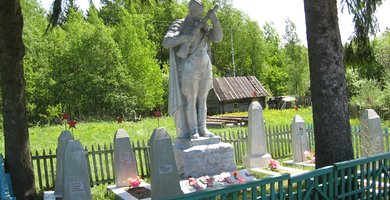 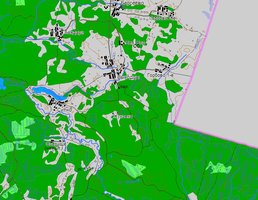 Тип воинского захоронения ВКТип воинского захоронения ВКТип воинского захоронения ВКТип воинского захоронения ВКТип воинского захоронения ВКТип воинского захоронения ВКТип воинского захоронения ВКТип воинского захоронения ВКТип воинского захоронения ВКБоевые действия 2МВБоевые действия 2МВБоевые действия 2МВБоевые действия 2МВБоевые действия 2МВБоевые действия 2МВБоевые действия 2МВБоевые действия 2МВБоевые действия 2МВДата захоронения 1944Дата захоронения 1944Дата захоронения 1944Дата захоронения 1944Дата захоронения 1944Дата захоронения 1944Дата захоронения 1944Дата захоронения 1944Дата захоронения 1944Дата установки памятника 1971Дата установки памятника 1971Дата установки памятника 1971Дата установки памятника 1971Дата установки памятника 1971Дата установки памятника 1971Дата установки памятника 1971Дата установки памятника 1971Дата установки памятника 1971Дата установки знака —Дата установки знака —Дата установки знака —Дата установки знака —Дата установки знака —Дата установки знака —Дата установки знака —Дата установки знака —Дата установки знака —Количество похороненныхКоличество похороненныхКоличество похороненныхКоличество похороненныхКоличество похороненныхИз нихИз нихИз нихИз нихИз нихИз нихИз нихИз нихИз нихИз нихИз нихИз нихИз нихКоличество похороненныхКоличество похороненныхКоличество похороненныхКоличество похороненныхКоличество похороненныхизвестныхизвестныхнеизвестныхнеизвестныхвоеннослу-жащихвоеннослу-жащихучастников сопротивле-нияучастников сопротивле-нияучастников сопротивле-нияжертв войныжертв войнывоенноплен-ныхвоенноплен-ных13213213213213210010032321321320000000Описание захоронения СКУЛЬПТУРА ВОИНА С АВТОМАТ. Н=3,0М. НАДГРОБН. ОБЕЛИСКИ. БЕТОН. ОГРАЖДЕН. ДЕРЕВЯН. 8х6М. Описание захоронения СКУЛЬПТУРА ВОИНА С АВТОМАТ. Н=3,0М. НАДГРОБН. ОБЕЛИСКИ. БЕТОН. ОГРАЖДЕН. ДЕРЕВЯН. 8х6М. Описание захоронения СКУЛЬПТУРА ВОИНА С АВТОМАТ. Н=3,0М. НАДГРОБН. ОБЕЛИСКИ. БЕТОН. ОГРАЖДЕН. ДЕРЕВЯН. 8х6М. Описание захоронения СКУЛЬПТУРА ВОИНА С АВТОМАТ. Н=3,0М. НАДГРОБН. ОБЕЛИСКИ. БЕТОН. ОГРАЖДЕН. ДЕРЕВЯН. 8х6М. Описание захоронения СКУЛЬПТУРА ВОИНА С АВТОМАТ. Н=3,0М. НАДГРОБН. ОБЕЛИСКИ. БЕТОН. ОГРАЖДЕН. ДЕРЕВЯН. 8х6М. Описание захоронения СКУЛЬПТУРА ВОИНА С АВТОМАТ. Н=3,0М. НАДГРОБН. ОБЕЛИСКИ. БЕТОН. ОГРАЖДЕН. ДЕРЕВЯН. 8х6М. Описание захоронения СКУЛЬПТУРА ВОИНА С АВТОМАТ. Н=3,0М. НАДГРОБН. ОБЕЛИСКИ. БЕТОН. ОГРАЖДЕН. ДЕРЕВЯН. 8х6М. Описание захоронения СКУЛЬПТУРА ВОИНА С АВТОМАТ. Н=3,0М. НАДГРОБН. ОБЕЛИСКИ. БЕТОН. ОГРАЖДЕН. ДЕРЕВЯН. 8х6М. Описание захоронения СКУЛЬПТУРА ВОИНА С АВТОМАТ. Н=3,0М. НАДГРОБН. ОБЕЛИСКИ. БЕТОН. ОГРАЖДЕН. ДЕРЕВЯН. 8х6М. Описание захоронения СКУЛЬПТУРА ВОИНА С АВТОМАТ. Н=3,0М. НАДГРОБН. ОБЕЛИСКИ. БЕТОН. ОГРАЖДЕН. ДЕРЕВЯН. 8х6М. Описание захоронения СКУЛЬПТУРА ВОИНА С АВТОМАТ. Н=3,0М. НАДГРОБН. ОБЕЛИСКИ. БЕТОН. ОГРАЖДЕН. ДЕРЕВЯН. 8х6М. Описание захоронения СКУЛЬПТУРА ВОИНА С АВТОМАТ. Н=3,0М. НАДГРОБН. ОБЕЛИСКИ. БЕТОН. ОГРАЖДЕН. ДЕРЕВЯН. 8х6М. Описание захоронения СКУЛЬПТУРА ВОИНА С АВТОМАТ. Н=3,0М. НАДГРОБН. ОБЕЛИСКИ. БЕТОН. ОГРАЖДЕН. ДЕРЕВЯН. 8х6М. Описание захоронения СКУЛЬПТУРА ВОИНА С АВТОМАТ. Н=3,0М. НАДГРОБН. ОБЕЛИСКИ. БЕТОН. ОГРАЖДЕН. ДЕРЕВЯН. 8х6М. Описание захоронения СКУЛЬПТУРА ВОИНА С АВТОМАТ. Н=3,0М. НАДГРОБН. ОБЕЛИСКИ. БЕТОН. ОГРАЖДЕН. ДЕРЕВЯН. 8х6М. Описание захоронения СКУЛЬПТУРА ВОИНА С АВТОМАТ. Н=3,0М. НАДГРОБН. ОБЕЛИСКИ. БЕТОН. ОГРАЖДЕН. ДЕРЕВЯН. 8х6М. Описание захоронения СКУЛЬПТУРА ВОИНА С АВТОМАТ. Н=3,0М. НАДГРОБН. ОБЕЛИСКИ. БЕТОН. ОГРАЖДЕН. ДЕРЕВЯН. 8х6М. Описание захоронения СКУЛЬПТУРА ВОИНА С АВТОМАТ. Н=3,0М. НАДГРОБН. ОБЕЛИСКИ. БЕТОН. ОГРАЖДЕН. ДЕРЕВЯН. 8х6М. Описание захоронения СКУЛЬПТУРА ВОИНА С АВТОМАТ. Н=3,0М. НАДГРОБН. ОБЕЛИСКИ. БЕТОН. ОГРАЖДЕН. ДЕРЕВЯН. 8х6М. Описание захоронения СКУЛЬПТУРА ВОИНА С АВТОМАТ. Н=3,0М. НАДГРОБН. ОБЕЛИСКИ. БЕТОН. ОГРАЖДЕН. ДЕРЕВЯН. 8х6М. Описание захоронения СКУЛЬПТУРА ВОИНА С АВТОМАТ. Н=3,0М. НАДГРОБН. ОБЕЛИСКИ. БЕТОН. ОГРАЖДЕН. ДЕРЕВЯН. 8х6М. Описание захоронения СКУЛЬПТУРА ВОИНА С АВТОМАТ. Н=3,0М. НАДГРОБН. ОБЕЛИСКИ. БЕТОН. ОГРАЖДЕН. ДЕРЕВЯН. 8х6М. Описание захоронения СКУЛЬПТУРА ВОИНА С АВТОМАТ. Н=3,0М. НАДГРОБН. ОБЕЛИСКИ. БЕТОН. ОГРАЖДЕН. ДЕРЕВЯН. 8х6М. Описание захоронения СКУЛЬПТУРА ВОИНА С АВТОМАТ. Н=3,0М. НАДГРОБН. ОБЕЛИСКИ. БЕТОН. ОГРАЖДЕН. ДЕРЕВЯН. 8х6М. Описание захоронения СКУЛЬПТУРА ВОИНА С АВТОМАТ. Н=3,0М. НАДГРОБН. ОБЕЛИСКИ. БЕТОН. ОГРАЖДЕН. ДЕРЕВЯН. 8х6М. Описание захоронения СКУЛЬПТУРА ВОИНА С АВТОМАТ. Н=3,0М. НАДГРОБН. ОБЕЛИСКИ. БЕТОН. ОГРАЖДЕН. ДЕРЕВЯН. 8х6М. Описание захоронения СКУЛЬПТУРА ВОИНА С АВТОМАТ. Н=3,0М. НАДГРОБН. ОБЕЛИСКИ. БЕТОН. ОГРАЖДЕН. ДЕРЕВЯН. 8х6М. Описание захоронения СКУЛЬПТУРА ВОИНА С АВТОМАТ. Н=3,0М. НАДГРОБН. ОБЕЛИСКИ. БЕТОН. ОГРАЖДЕН. ДЕРЕВЯН. 8х6М. Описание захоронения СКУЛЬПТУРА ВОИНА С АВТОМАТ. Н=3,0М. НАДГРОБН. ОБЕЛИСКИ. БЕТОН. ОГРАЖДЕН. ДЕРЕВЯН. 8х6М. Описание захоронения СКУЛЬПТУРА ВОИНА С АВТОМАТ. Н=3,0М. НАДГРОБН. ОБЕЛИСКИ. БЕТОН. ОГРАЖДЕН. ДЕРЕВЯН. 8х6М. Описание захоронения СКУЛЬПТУРА ВОИНА С АВТОМАТ. Н=3,0М. НАДГРОБН. ОБЕЛИСКИ. БЕТОН. ОГРАЖДЕН. ДЕРЕВЯН. 8х6М. Описание захоронения СКУЛЬПТУРА ВОИНА С АВТОМАТ. Н=3,0М. НАДГРОБН. ОБЕЛИСКИ. БЕТОН. ОГРАЖДЕН. ДЕРЕВЯН. 8х6М. Описание захоронения СКУЛЬПТУРА ВОИНА С АВТОМАТ. Н=3,0М. НАДГРОБН. ОБЕЛИСКИ. БЕТОН. ОГРАЖДЕН. ДЕРЕВЯН. 8х6М. Описание захоронения СКУЛЬПТУРА ВОИНА С АВТОМАТ. Н=3,0М. НАДГРОБН. ОБЕЛИСКИ. БЕТОН. ОГРАЖДЕН. ДЕРЕВЯН. 8х6М. Описание захоронения СКУЛЬПТУРА ВОИНА С АВТОМАТ. Н=3,0М. НАДГРОБН. ОБЕЛИСКИ. БЕТОН. ОГРАЖДЕН. ДЕРЕВЯН. 8х6М. Описание захоронения СКУЛЬПТУРА ВОИНА С АВТОМАТ. Н=3,0М. НАДГРОБН. ОБЕЛИСКИ. БЕТОН. ОГРАЖДЕН. ДЕРЕВЯН. 8х6М. Описание захоронения СКУЛЬПТУРА ВОИНА С АВТОМАТ. Н=3,0М. НАДГРОБН. ОБЕЛИСКИ. БЕТОН. ОГРАЖДЕН. ДЕРЕВЯН. 8х6М. Описание захоронения СКУЛЬПТУРА ВОИНА С АВТОМАТ. Н=3,0М. НАДГРОБН. ОБЕЛИСКИ. БЕТОН. ОГРАЖДЕН. ДЕРЕВЯН. 8х6М. Описание захоронения СКУЛЬПТУРА ВОИНА С АВТОМАТ. Н=3,0М. НАДГРОБН. ОБЕЛИСКИ. БЕТОН. ОГРАЖДЕН. ДЕРЕВЯН. 8х6М. Описание захоронения СКУЛЬПТУРА ВОИНА С АВТОМАТ. Н=3,0М. НАДГРОБН. ОБЕЛИСКИ. БЕТОН. ОГРАЖДЕН. ДЕРЕВЯН. 8х6М. Описание захоронения СКУЛЬПТУРА ВОИНА С АВТОМАТ. Н=3,0М. НАДГРОБН. ОБЕЛИСКИ. БЕТОН. ОГРАЖДЕН. ДЕРЕВЯН. 8х6М. Описание захоронения СКУЛЬПТУРА ВОИНА С АВТОМАТ. Н=3,0М. НАДГРОБН. ОБЕЛИСКИ. БЕТОН. ОГРАЖДЕН. ДЕРЕВЯН. 8х6М. Описание захоронения СКУЛЬПТУРА ВОИНА С АВТОМАТ. Н=3,0М. НАДГРОБН. ОБЕЛИСКИ. БЕТОН. ОГРАЖДЕН. ДЕРЕВЯН. 8х6М. Описание захоронения СКУЛЬПТУРА ВОИНА С АВТОМАТ. Н=3,0М. НАДГРОБН. ОБЕЛИСКИ. БЕТОН. ОГРАЖДЕН. ДЕРЕВЯН. 8х6М. Описание захоронения СКУЛЬПТУРА ВОИНА С АВТОМАТ. Н=3,0М. НАДГРОБН. ОБЕЛИСКИ. БЕТОН. ОГРАЖДЕН. ДЕРЕВЯН. 8х6М. Описание захоронения СКУЛЬПТУРА ВОИНА С АВТОМАТ. Н=3,0М. НАДГРОБН. ОБЕЛИСКИ. БЕТОН. ОГРАЖДЕН. ДЕРЕВЯН. 8х6М. Описание захоронения СКУЛЬПТУРА ВОИНА С АВТОМАТ. Н=3,0М. НАДГРОБН. ОБЕЛИСКИ. БЕТОН. ОГРАЖДЕН. ДЕРЕВЯН. 8х6М. Описание захоронения СКУЛЬПТУРА ВОИНА С АВТОМАТ. Н=3,0М. НАДГРОБН. ОБЕЛИСКИ. БЕТОН. ОГРАЖДЕН. ДЕРЕВЯН. 8х6М. Описание захоронения СКУЛЬПТУРА ВОИНА С АВТОМАТ. Н=3,0М. НАДГРОБН. ОБЕЛИСКИ. БЕТОН. ОГРАЖДЕН. ДЕРЕВЯН. 8х6М. Описание захоронения СКУЛЬПТУРА ВОИНА С АВТОМАТ. Н=3,0М. НАДГРОБН. ОБЕЛИСКИ. БЕТОН. ОГРАЖДЕН. ДЕРЕВЯН. 8х6М. Описание захоронения СКУЛЬПТУРА ВОИНА С АВТОМАТ. Н=3,0М. НАДГРОБН. ОБЕЛИСКИ. БЕТОН. ОГРАЖДЕН. ДЕРЕВЯН. 8х6М. Описание захоронения СКУЛЬПТУРА ВОИНА С АВТОМАТ. Н=3,0М. НАДГРОБН. ОБЕЛИСКИ. БЕТОН. ОГРАЖДЕН. ДЕРЕВЯН. 8х6М. Описание захоронения СКУЛЬПТУРА ВОИНА С АВТОМАТ. Н=3,0М. НАДГРОБН. ОБЕЛИСКИ. БЕТОН. ОГРАЖДЕН. ДЕРЕВЯН. 8х6М. Описание захоронения СКУЛЬПТУРА ВОИНА С АВТОМАТ. Н=3,0М. НАДГРОБН. ОБЕЛИСКИ. БЕТОН. ОГРАЖДЕН. ДЕРЕВЯН. 8х6М. Описание захоронения СКУЛЬПТУРА ВОИНА С АВТОМАТ. Н=3,0М. НАДГРОБН. ОБЕЛИСКИ. БЕТОН. ОГРАЖДЕН. ДЕРЕВЯН. 8х6М. Описание захоронения СКУЛЬПТУРА ВОИНА С АВТОМАТ. Н=3,0М. НАДГРОБН. ОБЕЛИСКИ. БЕТОН. ОГРАЖДЕН. ДЕРЕВЯН. 8х6М. Описание захоронения СКУЛЬПТУРА ВОИНА С АВТОМАТ. Н=3,0М. НАДГРОБН. ОБЕЛИСКИ. БЕТОН. ОГРАЖДЕН. ДЕРЕВЯН. 8х6М. Описание захоронения СКУЛЬПТУРА ВОИНА С АВТОМАТ. Н=3,0М. НАДГРОБН. ОБЕЛИСКИ. БЕТОН. ОГРАЖДЕН. ДЕРЕВЯН. 8х6М. Описание захоронения СКУЛЬПТУРА ВОИНА С АВТОМАТ. Н=3,0М. НАДГРОБН. ОБЕЛИСКИ. БЕТОН. ОГРАЖДЕН. ДЕРЕВЯН. 8х6М. Описание захоронения СКУЛЬПТУРА ВОИНА С АВТОМАТ. Н=3,0М. НАДГРОБН. ОБЕЛИСКИ. БЕТОН. ОГРАЖДЕН. ДЕРЕВЯН. 8х6М. Описание захоронения СКУЛЬПТУРА ВОИНА С АВТОМАТ. Н=3,0М. НАДГРОБН. ОБЕЛИСКИ. БЕТОН. ОГРАЖДЕН. ДЕРЕВЯН. 8х6М. Описание захоронения СКУЛЬПТУРА ВОИНА С АВТОМАТ. Н=3,0М. НАДГРОБН. ОБЕЛИСКИ. БЕТОН. ОГРАЖДЕН. ДЕРЕВЯН. 8х6М. Описание захоронения СКУЛЬПТУРА ВОИНА С АВТОМАТ. Н=3,0М. НАДГРОБН. ОБЕЛИСКИ. БЕТОН. ОГРАЖДЕН. ДЕРЕВЯН. 8х6М. Описание захоронения СКУЛЬПТУРА ВОИНА С АВТОМАТ. Н=3,0М. НАДГРОБН. ОБЕЛИСКИ. БЕТОН. ОГРАЖДЕН. ДЕРЕВЯН. 8х6М. Описание захоронения СКУЛЬПТУРА ВОИНА С АВТОМАТ. Н=3,0М. НАДГРОБН. ОБЕЛИСКИ. БЕТОН. ОГРАЖДЕН. ДЕРЕВЯН. 8х6М. Описание захоронения СКУЛЬПТУРА ВОИНА С АВТОМАТ. Н=3,0М. НАДГРОБН. ОБЕЛИСКИ. БЕТОН. ОГРАЖДЕН. ДЕРЕВЯН. 8х6М. Описание захоронения СКУЛЬПТУРА ВОИНА С АВТОМАТ. Н=3,0М. НАДГРОБН. ОБЕЛИСКИ. БЕТОН. ОГРАЖДЕН. ДЕРЕВЯН. 8х6М. Описание захоронения СКУЛЬПТУРА ВОИНА С АВТОМАТ. Н=3,0М. НАДГРОБН. ОБЕЛИСКИ. БЕТОН. ОГРАЖДЕН. ДЕРЕВЯН. 8х6М. Описание захоронения СКУЛЬПТУРА ВОИНА С АВТОМАТ. Н=3,0М. НАДГРОБН. ОБЕЛИСКИ. БЕТОН. ОГРАЖДЕН. ДЕРЕВЯН. 8х6М. Описание захоронения СКУЛЬПТУРА ВОИНА С АВТОМАТ. Н=3,0М. НАДГРОБН. ОБЕЛИСКИ. БЕТОН. ОГРАЖДЕН. ДЕРЕВЯН. 8х6М. Описание захоронения СКУЛЬПТУРА ВОИНА С АВТОМАТ. Н=3,0М. НАДГРОБН. ОБЕЛИСКИ. БЕТОН. ОГРАЖДЕН. ДЕРЕВЯН. 8х6М. Описание захоронения СКУЛЬПТУРА ВОИНА С АВТОМАТ. Н=3,0М. НАДГРОБН. ОБЕЛИСКИ. БЕТОН. ОГРАЖДЕН. ДЕРЕВЯН. 8х6М. № п/п№ п/пвоинское звание воинское звание воинское звание фамилияфамилияимяимяотчествоотчествогод рожденияместо рожденияместо службы, должностьдата гибелидата гибелиПричи на гибелиКате гория погиб шегоместо захо роне нияместо захо роне нияместо захо роне нияместо захо роне ниядополнительная информацияместо призыва дополнительная информация о месте захоронениядополнительная информация о месте захоронениядополнительная информация о месте захоронениядополнительная информация о месте захоронениядополнительная информация о месте захоронениядополнительная информация о месте захоронениядополнительная информация о месте захоронениядополнительная информация о месте захоронениядополнительная информация о месте захоронениядополнительная информация о месте захоронениядополнительная информация о месте захоронениядополнительная информация о месте захоронениядополнительная информация о месте захоронениядополнительная информация о месте захоронениядополнительная информация о месте захоронения11СержантСержантСержантБАКУЛИНБАКУЛИНВЛАДИМИРВЛАДИМИРЛЕОНТЬЕВИЧЛЕОНТЬЕВИЧ192228.02.194428.02.1944Страна: Беларусь, Область: Витебская, Район: Лиозненский, Сельсовет: Добромыслинский, НП: Выходцы, деревняСтрана: Беларусь, Область: Витебская, Район: Лиозненский, Сельсовет: Добромыслинский, НП: Выходцы, деревняСтрана: Беларусь, Область: Витебская, Район: Лиозненский, Сельсовет: Добромыслинский, НП: Выходцы, деревняСтрана: Беларусь, Область: Витебская, Район: Лиозненский, Сельсовет: Добромыслинский, НП: Выходцы, деревняМ. зах. : Витебская обл. ; Лиозненский р-н; д. Борсея; 2 км. в. М. рожд. : Кировская обл. ; Оричевский р-н М. службы:673 сп. ; 220 сд. Прич. гиб. :умеp от pан22КрасноармеецКрасноармеецКрасноармеецБАННИКОВБАННИКОВАРСЕНТИЙАРСЕНТИЙЛЕОНТЬЕВИЧЛЕОНТЬЕВИЧ191226.02.194426.02.1944Страна: Беларусь, Область: Витебская, Район: Лиозненский, Сельсовет: Добромыслинский, НП: Выходцы, деревняСтрана: Беларусь, Область: Витебская, Район: Лиозненский, Сельсовет: Добромыслинский, НП: Выходцы, деревняСтрана: Беларусь, Область: Витебская, Район: Лиозненский, Сельсовет: Добромыслинский, НП: Выходцы, деревняСтрана: Беларусь, Область: Витебская, Район: Лиозненский, Сельсовет: Добромыслинский, НП: Выходцы, деревняМ. зах. : Витебская обл. ; Лиознинский р-н; Горбавский с/с; д. Бодсея М. рожд. : Hовосибирская обл. ; Мошковский р-н М. службы:653 с/п 220 с/д Прич. гиб. :умеp от pан33СержантСержантСержантБАРКОВБАРКОВМИХАИЛМИХАИЛИВАНОВИЧИВАНОВИЧ19441944Страна: Беларусь, Область: Витебская, Район: Лиозненский, Сельсовет: Добромыслинский, НП: Выходцы, деревняСтрана: Беларусь, Область: Витебская, Район: Лиозненский, Сельсовет: Добромыслинский, НП: Выходцы, деревняСтрана: Беларусь, Область: Витебская, Район: Лиозненский, Сельсовет: Добромыслинский, НП: Выходцы, деревняСтрана: Беларусь, Область: Витебская, Район: Лиозненский, Сельсовет: Добромыслинский, НП: Выходцы, деревня44КрасноармеецКрасноармеецКрасноармеецБЕЛЫШЕВБЕЛЫШЕВАЛЕКСЕЙАЛЕКСЕЙАЛЕКСАНДРОВИЧАЛЕКСАНДРОВИЧ19441944Страна: Беларусь, Область: Витебская, Район: Лиозненский, Сельсовет: Добромыслинский, НП: Выходцы, деревняСтрана: Беларусь, Область: Витебская, Район: Лиозненский, Сельсовет: Добромыслинский, НП: Выходцы, деревняСтрана: Беларусь, Область: Витебская, Район: Лиозненский, Сельсовет: Добромыслинский, НП: Выходцы, деревняСтрана: Беларусь, Область: Витебская, Район: Лиозненский, Сельсовет: Добромыслинский, НП: Выходцы, деревня55РядовойРядовойРядовойВОРОПАЕВВОРОПАЕВМИХАИЛМИХАИЛКУЗЬМИЧКУЗЬМИЧ19441944Страна: Беларусь, Область: Витебская, Район: Лиозненский, Сельсовет: Добромыслинский, НП: Выходцы, деревняСтрана: Беларусь, Область: Витебская, Район: Лиозненский, Сельсовет: Добромыслинский, НП: Выходцы, деревняСтрана: Беларусь, Область: Витебская, Район: Лиозненский, Сельсовет: Добромыслинский, НП: Выходцы, деревняСтрана: Беларусь, Область: Витебская, Район: Лиозненский, Сельсовет: Добромыслинский, НП: Выходцы, деревня66КрасноармеецКрасноармеецКрасноармеецГАПОНЕНКОГАПОНЕНКОСПИРИДОНСПИРИДОНЗОСИМОВИЧ (ИЗОСИМОВИЧ)ЗОСИМОВИЧ (ИЗОСИМОВИЧ)189928.02.194428.02.1944Страна: Беларусь, Область: Витебская, Район: Лиозненский, Сельсовет: Добромыслинский, НП: Выходцы, деревняСтрана: Беларусь, Область: Витебская, Район: Лиозненский, Сельсовет: Добромыслинский, НП: Выходцы, деревняСтрана: Беларусь, Область: Витебская, Район: Лиозненский, Сельсовет: Добромыслинский, НП: Выходцы, деревняСтрана: Беларусь, Область: Витебская, Район: Лиозненский, Сельсовет: Добромыслинский, НП: Выходцы, деревняМ. зах. : Витебская обл. ; Лиозненский р-н; с. д. Бор; лес 2 км. М. рожд. : Hовосибирская обл. ; Карацкий р-н М. службы:673 сп. ; 220 сд. Прич. гиб. :умеp от pан77СтаршинаСтаршинаСтаршинаГОРДЕЕВГОРДЕЕВАЛЕКСАНДРАЛЕКСАНДРАНДРЕЕВИЧАНДРЕЕВИЧ1920Страна: Россия, Область: Нижегородская, НП: Нижний Новгород376 сп 220 сд, 21.02.194421.02.1944Умеp от pанВоеннослужащийСтрана: Беларусь, Область: Витебская, Район: Лиозненский, Сельсовет: Добромыслинский, НП: Выходцы, деревняСтрана: Беларусь, Область: Витебская, Район: Лиозненский, Сельсовет: Добромыслинский, НП: Выходцы, деревняСтрана: Беларусь, Область: Витебская, Район: Лиозненский, Сельсовет: Добромыслинский, НП: Выходцы, деревняСтрана: Беларусь, Область: Витебская, Район: Лиозненский, Сельсовет: Добромыслинский, НП: Выходцы, деревняМ. зах. : Витебская обл. ; Лиозненский р-н; Горбовский с/с; лес;2 км сев. д. Берсея; могила 32 88РядовойРядовойРядовойГУНЕНКОВГУНЕНКОВПАВЕЛПАВЕЛМИХАЙЛОВИЧМИХАЙЛОВИЧ19441944Страна: Беларусь, Область: Витебская, Район: Лиозненский, Сельсовет: Добромыслинский, НП: Выходцы, деревняСтрана: Беларусь, Область: Витебская, Район: Лиозненский, Сельсовет: Добромыслинский, НП: Выходцы, деревняСтрана: Беларусь, Область: Витебская, Район: Лиозненский, Сельсовет: Добромыслинский, НП: Выходцы, деревняСтрана: Беларусь, Область: Витебская, Район: Лиозненский, Сельсовет: Добромыслинский, НП: Выходцы, деревня99РядовойРядовойРядовойГУСЕВГУСЕВВИКТОРВИКТОРМИХАЙЛОВИЧМИХАЙЛОВИЧ19441944Страна: Беларусь, Область: Витебская, Район: Лиозненский, Сельсовет: Добромыслинский, НП: Выходцы, деревняСтрана: Беларусь, Область: Витебская, Район: Лиозненский, Сельсовет: Добромыслинский, НП: Выходцы, деревняСтрана: Беларусь, Область: Витебская, Район: Лиозненский, Сельсовет: Добромыслинский, НП: Выходцы, деревняСтрана: Беларусь, Область: Витебская, Район: Лиозненский, Сельсовет: Добромыслинский, НП: Выходцы, деревня1010КрасноармеецКрасноармеецКрасноармеецДЬЯШКИНДЬЯШКИНАНАТОЛИЙАНАТОЛИЙИВАНОВИЧИВАНОВИЧ19441944Страна: Беларусь, Область: Витебская, Район: Лиозненский, Сельсовет: Добромыслинский, НП: Выходцы, деревняСтрана: Беларусь, Область: Витебская, Район: Лиозненский, Сельсовет: Добромыслинский, НП: Выходцы, деревняСтрана: Беларусь, Область: Витебская, Район: Лиозненский, Сельсовет: Добромыслинский, НП: Выходцы, деревняСтрана: Беларусь, Область: Витебская, Район: Лиозненский, Сельсовет: Добромыслинский, НП: Выходцы, деревня1111КрасноармеецКрасноармеецКрасноармеецЕРОШЕВИЧЕРОШЕВИЧВАСИЛИЙВАСИЛИЙВАСИЛЬЕВИЧВАСИЛЬЕВИЧ19431943Страна: Беларусь, Область: Витебская, Район: Лиозненский, Сельсовет: Добромыслинский, НП: Выходцы, деревняСтрана: Беларусь, Область: Витебская, Район: Лиозненский, Сельсовет: Добромыслинский, НП: Выходцы, деревняСтрана: Беларусь, Область: Витебская, Район: Лиозненский, Сельсовет: Добромыслинский, НП: Выходцы, деревняСтрана: Беларусь, Область: Витебская, Район: Лиозненский, Сельсовет: Добромыслинский, НП: Выходцы, деревня1212РядовойРядовойРядовойЖУКОВЖУКОВВЛАДИМИРВЛАДИМИРВИКТОРОВИЧВИКТОРОВИЧ19441944Страна: Беларусь, Область: Витебская, Район: Лиозненский, Сельсовет: Добромыслинский, НП: Выходцы, деревняСтрана: Беларусь, Область: Витебская, Район: Лиозненский, Сельсовет: Добромыслинский, НП: Выходцы, деревняСтрана: Беларусь, Область: Витебская, Район: Лиозненский, Сельсовет: Добромыслинский, НП: Выходцы, деревняСтрана: Беларусь, Область: Витебская, Район: Лиозненский, Сельсовет: Добромыслинский, НП: Выходцы, деревня1313РядовойРядовойРядовойЗОСЬКОЗОСЬКОСЕРГЕЙСЕРГЕЙСЕРГЕЕВИЧСЕРГЕЕВИЧ19441944Страна: Беларусь, Область: Витебская, Район: Лиозненский, Сельсовет: Добромыслинский, НП: Выходцы, деревняСтрана: Беларусь, Область: Витебская, Район: Лиозненский, Сельсовет: Добромыслинский, НП: Выходцы, деревняСтрана: Беларусь, Область: Витебская, Район: Лиозненский, Сельсовет: Добромыслинский, НП: Выходцы, деревняСтрана: Беларусь, Область: Витебская, Район: Лиозненский, Сельсовет: Добромыслинский, НП: Выходцы, деревня1414РядовойРядовойРядовойКАЛИЙКАКАЛИЙКААФАНАСИЙАФАНАСИЙИВАНОВИЧИВАНОВИЧ19441944Страна: Беларусь, Область: Витебская, Район: Лиозненский, Сельсовет: Добромыслинский, НП: Выходцы, деревняСтрана: Беларусь, Область: Витебская, Район: Лиозненский, Сельсовет: Добромыслинский, НП: Выходцы, деревняСтрана: Беларусь, Область: Витебская, Район: Лиозненский, Сельсовет: Добромыслинский, НП: Выходцы, деревняСтрана: Беларусь, Область: Витебская, Район: Лиозненский, Сельсовет: Добромыслинский, НП: Выходцы, деревня1515КрасноармеецКрасноармеецКрасноармеецКАРПОВКАРПОВЗАХАРЗАХАРКАРПОВИЧКАРПОВИЧ19441944Страна: Беларусь, Область: Витебская, Район: Лиозненский, Сельсовет: Добромыслинский, НП: Выходцы, деревняСтрана: Беларусь, Область: Витебская, Район: Лиозненский, Сельсовет: Добромыслинский, НП: Выходцы, деревняСтрана: Беларусь, Область: Витебская, Район: Лиозненский, Сельсовет: Добромыслинский, НП: Выходцы, деревняСтрана: Беларусь, Область: Витебская, Район: Лиозненский, Сельсовет: Добромыслинский, НП: Выходцы, деревня1616РядовойРядовойРядовойКАТЫШЕВ (КАТЫШОВ)КАТЫШЕВ (КАТЫШОВ)АБРАМАБРАМАЛЕКСАНДРОВИЧАЛЕКСАНДРОВИЧ190424.02.194424.02.1944Умеp от pанВоеннослужащийСтрана: Беларусь, Область: Витебская, Район: Лиозненский, Сельсовет: Добромыслинский, НП: Выходцы, деревняСтрана: Беларусь, Область: Витебская, Район: Лиозненский, Сельсовет: Добромыслинский, НП: Выходцы, деревняСтрана: Беларусь, Область: Витебская, Район: Лиозненский, Сельсовет: Добромыслинский, НП: Выходцы, деревняСтрана: Беларусь, Область: Витебская, Район: Лиозненский, Сельсовет: Добромыслинский, НП: Выходцы, деревняПерезахоронен из д. Борсея (Барсеево)1717РядовойРядовойРядовойКОЗЛОВКОЗЛОВВИКТОРВИКТОРМИХАЙЛОВИЧМИХАЙЛОВИЧ19441944Страна: Беларусь, Область: Витебская, Район: Лиозненский, Сельсовет: Добромыслинский, НП: Выходцы, деревняСтрана: Беларусь, Область: Витебская, Район: Лиозненский, Сельсовет: Добромыслинский, НП: Выходцы, деревняСтрана: Беларусь, Область: Витебская, Район: Лиозненский, Сельсовет: Добромыслинский, НП: Выходцы, деревняСтрана: Беларусь, Область: Витебская, Район: Лиозненский, Сельсовет: Добромыслинский, НП: Выходцы, деревня1818РядовойРядовойРядовойКОЛЕСНИКОВКОЛЕСНИКОВНИКОЛАЙНИКОЛАЙГРИГОРЬЕВИЧГРИГОРЬЕВИЧ19441944Страна: Беларусь, Область: Витебская, Район: Лиозненский, Сельсовет: Добромыслинский, НП: Выходцы, деревняСтрана: Беларусь, Область: Витебская, Район: Лиозненский, Сельсовет: Добромыслинский, НП: Выходцы, деревняСтрана: Беларусь, Область: Витебская, Район: Лиозненский, Сельсовет: Добромыслинский, НП: Выходцы, деревняСтрана: Беларусь, Область: Витебская, Район: Лиозненский, Сельсовет: Добромыслинский, НП: Выходцы, деревня1919РядовойРядовойРядовойКОРНЕЕВКОРНЕЕВИВАНИВАННИКОЛАЕВИЧНИКОЛАЕВИЧ191119441944Страна: Беларусь, Область: Витебская, Район: Лиозненский, Сельсовет: Добромыслинский, НП: Выходцы, деревняСтрана: Беларусь, Область: Витебская, Район: Лиозненский, Сельсовет: Добромыслинский, НП: Выходцы, деревняСтрана: Беларусь, Область: Витебская, Район: Лиозненский, Сельсовет: Добромыслинский, НП: Выходцы, деревняСтрана: Беларусь, Область: Витебская, Район: Лиозненский, Сельсовет: Добромыслинский, НП: Выходцы, деревня2020РядовойРядовойРядовойКОРНЕЕВКОРНЕЕВИВАНИВАННИКОЛАЕВИЧНИКОЛАЕВИЧ191119441944Страна: Беларусь, Область: Витебская, Район: Лиозненский, Сельсовет: Добромыслинский, НП: Выходцы, деревняСтрана: Беларусь, Область: Витебская, Район: Лиозненский, Сельсовет: Добромыслинский, НП: Выходцы, деревняСтрана: Беларусь, Область: Витебская, Район: Лиозненский, Сельсовет: Добромыслинский, НП: Выходцы, деревняСтрана: Беларусь, Область: Витебская, Район: Лиозненский, Сельсовет: Добромыслинский, НП: Выходцы, деревня27 ГСП 11 ГСД2121КрасноармеецКрасноармеецКрасноармеецКОСТЫГИНКОСТЫГИНАЛЕКСАНДРАЛЕКСАНДРПРОКОФЬЕВИЧПРОКОФЬЕВИЧ19431943Страна: Беларусь, Область: Витебская, Район: Лиозненский, Сельсовет: Добромыслинский, НП: Выходцы, деревняСтрана: Беларусь, Область: Витебская, Район: Лиозненский, Сельсовет: Добромыслинский, НП: Выходцы, деревняСтрана: Беларусь, Область: Витебская, Район: Лиозненский, Сельсовет: Добромыслинский, НП: Выходцы, деревняСтрана: Беларусь, Область: Витебская, Район: Лиозненский, Сельсовет: Добромыслинский, НП: Выходцы, деревня2222Ст.сержантСт.сержантСт.сержантЛАПТЕВЛАПТЕВИЛЛАРИОНИЛЛАРИОНФИЛИППОВИЧ (ФИЛИМОНОВИЧ)ФИЛИППОВИЧ (ФИЛИМОНОВИЧ)1909220 сд, 23.02.194423.02.1944Умеp от pанВоеннослужащийСтрана: Беларусь, Область: Витебская, Район: Лиозненский, Сельсовет: Добромыслинский, НП: Выходцы, деревняСтрана: Беларусь, Область: Витебская, Район: Лиозненский, Сельсовет: Добромыслинский, НП: Выходцы, деревняСтрана: Беларусь, Область: Витебская, Район: Лиозненский, Сельсовет: Добромыслинский, НП: Выходцы, деревняСтрана: Беларусь, Область: Витебская, Район: Лиозненский, Сельсовет: Добромыслинский, НП: Выходцы, деревня360 омсб 220 сд. Перезахоронен из д. Борсея2323КрасноармеецКрасноармеецКрасноармеецМИХАЛЬЧОНКОВМИХАЛЬЧОНКОВСЕМЕНСЕМЕНИЛЬИЧИЛЬИЧ19441944Страна: Беларусь, Область: Витебская, Район: Лиозненский, Сельсовет: Добромыслинский, НП: Выходцы, деревняСтрана: Беларусь, Область: Витебская, Район: Лиозненский, Сельсовет: Добромыслинский, НП: Выходцы, деревняСтрана: Беларусь, Область: Витебская, Район: Лиозненский, Сельсовет: Добромыслинский, НП: Выходцы, деревняСтрана: Беларусь, Область: Витебская, Район: Лиозненский, Сельсовет: Добромыслинский, НП: Выходцы, деревня2424РядовойРядовойРядовойМИХЕЕВМИХЕЕВИВАНИВАНАЛЕКСЕЕВИЧАЛЕКСЕЕВИЧ19441944Страна: Беларусь, Область: Витебская, Район: Лиозненский, Сельсовет: Добромыслинский, НП: Выходцы, деревняСтрана: Беларусь, Область: Витебская, Район: Лиозненский, Сельсовет: Добромыслинский, НП: Выходцы, деревняСтрана: Беларусь, Область: Витебская, Район: Лиозненский, Сельсовет: Добромыслинский, НП: Выходцы, деревняСтрана: Беларусь, Область: Витебская, Район: Лиозненский, Сельсовет: Добромыслинский, НП: Выходцы, деревня2525КрасноармеецКрасноармеецКрасноармеецМУСТАЕВМУСТАЕВПОРДОЗПОРДОЗ19441944Страна: Беларусь, Область: Витебская, Район: Лиозненский, Сельсовет: Добромыслинский, НП: Выходцы, деревняСтрана: Беларусь, Область: Витебская, Район: Лиозненский, Сельсовет: Добромыслинский, НП: Выходцы, деревняСтрана: Беларусь, Область: Витебская, Район: Лиозненский, Сельсовет: Добромыслинский, НП: Выходцы, деревняСтрана: Беларусь, Область: Витебская, Район: Лиозненский, Сельсовет: Добромыслинский, НП: Выходцы, деревня2626РядовойРядовойРядовойОРЛОВОРЛОВДМИТРИЙДМИТРИЙФИЛИППОВИЧФИЛИППОВИЧ19441944Страна: Беларусь, Область: Витебская, Район: Лиозненский, Сельсовет: Добромыслинский, НП: Выходцы, деревняСтрана: Беларусь, Область: Витебская, Район: Лиозненский, Сельсовет: Добромыслинский, НП: Выходцы, деревняСтрана: Беларусь, Область: Витебская, Район: Лиозненский, Сельсовет: Добромыслинский, НП: Выходцы, деревняСтрана: Беларусь, Область: Витебская, Район: Лиозненский, Сельсовет: Добромыслинский, НП: Выходцы, деревня2727СержантСержантСержантОСКОЛКОВОСКОЛКОВАЛЕКСАНДРАЛЕКСАНДРАНТОНОВИЧАНТОНОВИЧ19431943Страна: Беларусь, Область: Витебская, Район: Лиозненский, Сельсовет: Добромыслинский, НП: Выходцы, деревняСтрана: Беларусь, Область: Витебская, Район: Лиозненский, Сельсовет: Добромыслинский, НП: Выходцы, деревняСтрана: Беларусь, Область: Витебская, Район: Лиозненский, Сельсовет: Добромыслинский, НП: Выходцы, деревняСтрана: Беларусь, Область: Витебская, Район: Лиозненский, Сельсовет: Добромыслинский, НП: Выходцы, деревня2828РядовойРядовойРядовойПАРФЕНОВПАРФЕНОВНИКОЛАЙНИКОЛАЙАЛЕКСАНДРОВИЧАЛЕКСАНДРОВИЧ19441944Страна: Беларусь, Область: Витебская, Район: Лиозненский, Сельсовет: Добромыслинский, НП: Выходцы, деревняСтрана: Беларусь, Область: Витебская, Район: Лиозненский, Сельсовет: Добромыслинский, НП: Выходцы, деревняСтрана: Беларусь, Область: Витебская, Район: Лиозненский, Сельсовет: Добромыслинский, НП: Выходцы, деревняСтрана: Беларусь, Область: Витебская, Район: Лиозненский, Сельсовет: Добромыслинский, НП: Выходцы, деревня2929РядовойРядовойРядовойПЕРЦЕВПЕРЦЕВИВАНИВАНПАВЛОВИЧПАВЛОВИЧ19441944Страна: Беларусь, Область: Витебская, Район: Лиозненский, Сельсовет: Добромыслинский, НП: Выходцы, деревняСтрана: Беларусь, Область: Витебская, Район: Лиозненский, Сельсовет: Добромыслинский, НП: Выходцы, деревняСтрана: Беларусь, Область: Витебская, Район: Лиозненский, Сельсовет: Добромыслинский, НП: Выходцы, деревняСтрана: Беларусь, Область: Витебская, Район: Лиозненский, Сельсовет: Добромыслинский, НП: Выходцы, деревня3030Мл.сержантМл.сержантМл.сержантПОНОМАРЕВПОНОМАРЕВПЕТРПЕТРЗАХАРОВИЧЗАХАРОВИЧ19431943Страна: Беларусь, Область: Витебская, Район: Лиозненский, Сельсовет: Добромыслинский, НП: Выходцы, деревняСтрана: Беларусь, Область: Витебская, Район: Лиозненский, Сельсовет: Добромыслинский, НП: Выходцы, деревняСтрана: Беларусь, Область: Витебская, Район: Лиозненский, Сельсовет: Добромыслинский, НП: Выходцы, деревняСтрана: Беларусь, Область: Витебская, Район: Лиозненский, Сельсовет: Добромыслинский, НП: Выходцы, деревня3131КрасноармеецКрасноармеецКрасноармеецПРОНИЧЕВПРОНИЧЕВВАСИЛИЙВАСИЛИЙАЛЕКСЕЕВИЧАЛЕКСЕЕВИЧ19441944Страна: Беларусь, Область: Витебская, Район: Лиозненский, Сельсовет: Добромыслинский, НП: Выходцы, деревняСтрана: Беларусь, Область: Витебская, Район: Лиозненский, Сельсовет: Добромыслинский, НП: Выходцы, деревняСтрана: Беларусь, Область: Витебская, Район: Лиозненский, Сельсовет: Добромыслинский, НП: Выходцы, деревняСтрана: Беларусь, Область: Витебская, Район: Лиозненский, Сельсовет: Добромыслинский, НП: Выходцы, деревня3232Ст.сержантСт.сержантСт.сержантСИГАЧЕВСИГАЧЕВНИКОЛАЙНИКОЛАЙГЕРАСИМОВИЧГЕРАСИМОВИЧ19441944Страна: Беларусь, Область: Витебская, Район: Лиозненский, Сельсовет: Добромыслинский, НП: Выходцы, деревняСтрана: Беларусь, Область: Витебская, Район: Лиозненский, Сельсовет: Добромыслинский, НП: Выходцы, деревняСтрана: Беларусь, Область: Витебская, Район: Лиозненский, Сельсовет: Добромыслинский, НП: Выходцы, деревняСтрана: Беларусь, Область: Витебская, Район: Лиозненский, Сельсовет: Добромыслинский, НП: Выходцы, деревня3333РядовойРядовойРядовойСИКАЧЕВСИКАЧЕВПЕТРПЕТРВАСИЛЬЕВИЧВАСИЛЬЕВИЧ19441944Страна: Беларусь, Область: Витебская, Район: Лиозненский, Сельсовет: Добромыслинский, НП: Выходцы, деревняСтрана: Беларусь, Область: Витебская, Район: Лиозненский, Сельсовет: Добромыслинский, НП: Выходцы, деревняСтрана: Беларусь, Область: Витебская, Район: Лиозненский, Сельсовет: Добромыслинский, НП: Выходцы, деревняСтрана: Беларусь, Область: Витебская, Район: Лиозненский, Сельсовет: Добромыслинский, НП: Выходцы, деревня3434РядовойРядовойРядовойСТАРИКОВСТАРИКОВНИКОЛАЙНИКОЛАЙЯКОВЛЕВИЧЯКОВЛЕВИЧ19441944Страна: Беларусь, Область: Витебская, Район: Лиозненский, Сельсовет: Добромыслинский, НП: Выходцы, деревняСтрана: Беларусь, Область: Витебская, Район: Лиозненский, Сельсовет: Добромыслинский, НП: Выходцы, деревняСтрана: Беларусь, Область: Витебская, Район: Лиозненский, Сельсовет: Добромыслинский, НП: Выходцы, деревняСтрана: Беларусь, Область: Витебская, Район: Лиозненский, Сельсовет: Добромыслинский, НП: Выходцы, деревня3535КрасноармеецКрасноармеецКрасноармеецТАУСОВТАУСОВМИХАИЛМИХАИЛСЕМЕНОВИЧСЕМЕНОВИЧ19441944Страна: Беларусь, Область: Витебская, Район: Лиозненский, Сельсовет: Добромыслинский, НП: Выходцы, деревняСтрана: Беларусь, Область: Витебская, Район: Лиозненский, Сельсовет: Добромыслинский, НП: Выходцы, деревняСтрана: Беларусь, Область: Витебская, Район: Лиозненский, Сельсовет: Добромыслинский, НП: Выходцы, деревняСтрана: Беларусь, Область: Витебская, Район: Лиозненский, Сельсовет: Добромыслинский, НП: Выходцы, деревня3636РядовойРядовойРядовойУЭЛЬСКИЙУЭЛЬСКИЙСТАНИСЛАВСТАНИСЛАВДМИТРИЕВИЧДМИТРИЕВИЧ19441944Страна: Беларусь, Область: Витебская, Район: Лиозненский, Сельсовет: Добромыслинский, НП: Выходцы, деревняСтрана: Беларусь, Область: Витебская, Район: Лиозненский, Сельсовет: Добромыслинский, НП: Выходцы, деревняСтрана: Беларусь, Область: Витебская, Район: Лиозненский, Сельсовет: Добромыслинский, НП: Выходцы, деревняСтрана: Беларусь, Область: Витебская, Район: Лиозненский, Сельсовет: Добромыслинский, НП: Выходцы, деревня3737Ст.сержантСт.сержантСт.сержантШИШКОВШИШКОВАЛЕКСЕЙАЛЕКСЕЙСТЕПАНОВИЧСТЕПАНОВИЧ19441944Страна: Беларусь, Область: Витебская, Район: Лиозненский, Сельсовет: Добромыслинский, НП: Выходцы, деревняСтрана: Беларусь, Область: Витебская, Район: Лиозненский, Сельсовет: Добромыслинский, НП: Выходцы, деревняСтрана: Беларусь, Область: Витебская, Район: Лиозненский, Сельсовет: Добромыслинский, НП: Выходцы, деревняСтрана: Беларусь, Область: Витебская, Район: Лиозненский, Сельсовет: Добромыслинский, НП: Выходцы, деревня